The followings are some supplemental material of this article.Supplementary Table S1. The variance apportionment of log-transformed Cr, Mn, Fe, Zn and Se concentrations in spot samples stratified by time of day of sample collection.Cr, chromium; Fe, iron; ICC, intraclass correlation coefficients; Mn, manganese; Se, selenium; Zn, zinc.* The proportion of between-individual variance to total variance.† The proportion of within-individual inter-day variance to total variance.‡ The proportion of within-individual intra-day variance to total variance.Supplementary Figure S1. Creatinine-adjusted Cr, Mn, Fe, Zn and Se concentrations (µg/g creatinine) in spot samples collected on 8 days over a 3-month period from 11 men *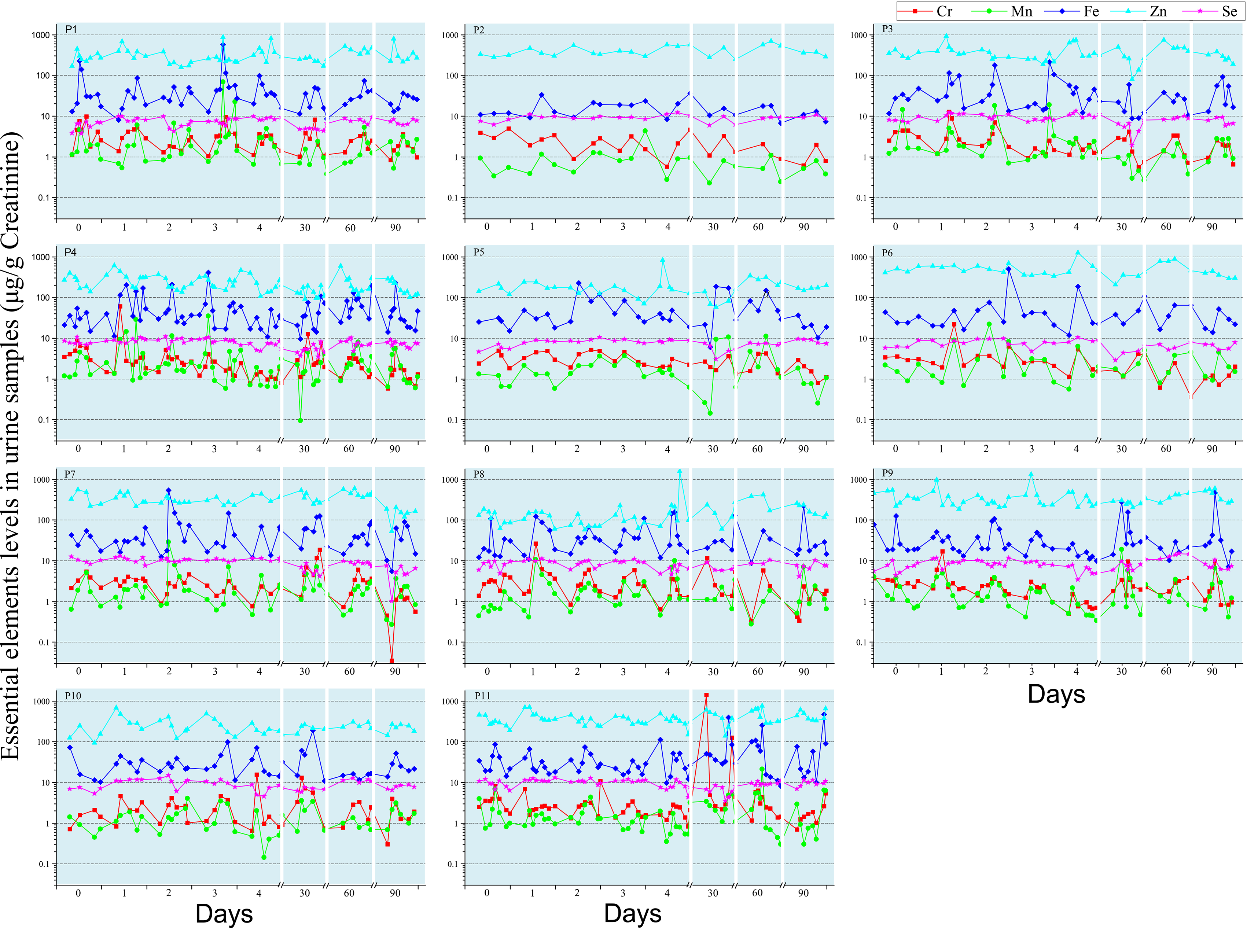 Cr, chromium; Fe, iron; Mn, manganese; Se, selenium; Zn, zinc.* Each graph represents a participant (labeled as P1-P11). The dots in each graph represent the element concentrations in each spot sample (including first-morning voids).Time of samplesCrMnFeZnSeMorning (n = 154)Morning (n = 154)Morning (n = 154)Morning (n = 154)Morning (n = 154)Morning (n = 154)ICC0.010.130.130.370.02Between-individual σ2 (%)*0.004 (1%)0.041 (13%)0.032 (13%)0.046 (37%)0.001 (2%)Within-individual, inter-day σ2 (%)†0.075 (19%)0.010 (3%)0.001 (1%)0.035 (28%)0.018 (44%)Within-individual, intra-day σ2 (%)‡0.309 (80%)0.265 (84%)0.203 (86%)0.043 (35%)0.022 (54 %)Afternoon (n = 185)Afternoon (n = 185)Afternoon (n = 185)Afternoon (n = 185)Afternoon (n = 185)Afternoon (n = 185)ICC0.010.010.010.550.11Between-individual σ2 (%)*0.001 (1%)0.002 (1%)0.001 (1%)0.068 (55%)0.004 (11%)Within-individual, inter-day σ2 (%)†0.042 (31%)0.078 (24%)0.029 (11%)0.018 (14%)0.018 (48%)Within-individual, intra-day σ2 (%)‡0.091 (68%")0.243 (75%)0.220 (88%)0.038 (31%)0.015 (41 %)Evening (n = 190)Evening (n = 190)Evening (n = 190)Evening (n = 190)Evening (n = 190)Evening (n = 190)ICC0.040.100.130.480.01Between-individual σ2 (%)*20.007 (4%)0.026 (10%)0.034 (13%)0.053 (48%)0.001 (1%)Within-individual, inter-day σ2 (%)†0.058 (33%)0.020 (7%)0.030 (12%)0.023 (21%)0.014 (54%)Within-individual, intra-day σ2 (%)‡0.113 (63%)0.227 (83%)0.188 (75%)0.034 (31%)0.012 (45%)